2020 Haynie Elementary SchoolTitle I Spring SurveyPlease scan to complete the Survey.2020 Encuesta de Primavera  de Título IPor escanee para completar la encuesta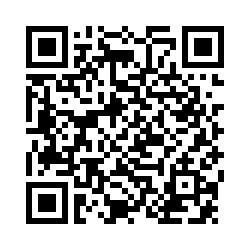 